Муниципальное бюджетное учреждение дополнительного образования «Шумячский Дом детского творчества»Про воздух(методическая разработка занятия)Составитель: Емельянова Галина Николаевна, педагог дополнительного образованияп. Шумячи2020.г.Пояснительная записка Методическая разработка занятия «Про воздух» разработана в рамках реализации дополнительной образовательной общеразвивающей программы «Предшкольная пора», раздел «Познаём мир».Актуальность методической разработки обусловлена необходимостью развития познавательной и творческой активности детей, активного включения обучающихся в образовательный процесс. В ходе занятия ребятам предлагается взглянуть на якобы очевидные вещи под «другим углом» и стать не просто слушателями или созерцателями, а самыми активными участниками происходящего. С этой целью при проведении занятия используются ИКТ-технологии.Использование ИКТ-технологий в образовательном процессе способствует более прочному усвоению изучаемого материала, повышает мотивацию детей к обучению.Цель: формирование представлений о воздухе и его свойствах.Задачи: Образовательные задачи: способствовать обогащению и закреплению знаний детей о свойствах воздуха, расширению представления детей о значимости воздуха в жизни человека, животных, растений;Развивающие задачи: 1. Развивать познавательную активность детей в процессе экспериментирования методом сравнения. 2. Активизировать словарь детей (невидимый, прозрачный, без запаха). Воспитательные задачи: воспитывать аккуратность в работе в процессе экспериментирования, развивать коммуникативные умения и навыки.Вид деятельности: познавательно-исследовательская.Форма работы: игра-путешествие с элементами экспериментирования.Возраст обучающихся: 5 – 7 лет.Методы и приемы: 1. Наглядный (схемы – символы, слайды). 2. Практический (наблюдение, эксперимент). 3. Словесный (рассказ педагога, вопросы поискового характера, художественное слово). Предварительная работа: изготовление кораблика из бумаги.Материально-техническое обеспечение:компьютер;экран на штативе;мультимедийный проектор;Колонки для воспроизведения звука;пучок соломы, лапоть, воздушный шар;русская народная сказка «Пузырь, Соломинка и Лапоть» (текст); игрушечный микрофон;листы бумаги;стаканы с водой;трубочки для коктейля;воздушные шары (по количеству детей); полиэтиленовые пакеты (по количеству детей);три конверта с картинками различного вида транспорта;кораблики-оригами (по количеству детей);емкость с водой;синие и красные шары из бумаги (по количеству детей);аудиозапись шума моря.Рекомендации к проведению: перед началом занятия необходимо провести инструктаж по технике безопасности. При проведении опытов и экспериментов в ходе занятия необходимо привлечь всех детей, стараться добиваться от детей самостоятельных ответов, давая подсказки и задавая наводящие вопросы, важно не допускать длительных заминок. В целях экономии времени целесообразно заранее сделать кораблик-оригами.Ход занятия:Приветствие. Создание благоприятной эмоциональной обстановки. Игра «Импульс», Игра «Пожелания».Добрый день, ребята! Я рада вас всех приветствовать. Сейчас я вам предлагаю встать в круг, взять друг друга за руки и передать своим пожатием импульс по кругу. Ну, а для того чтобы удержать полученную энергию и усилить её, давайте подарим друг другу комплименты с добрыми пожеланиями.Практическая частьА сейчас, ребята, я предлагаю вам отправиться в путешествие в страну Знаний.Слайд 2: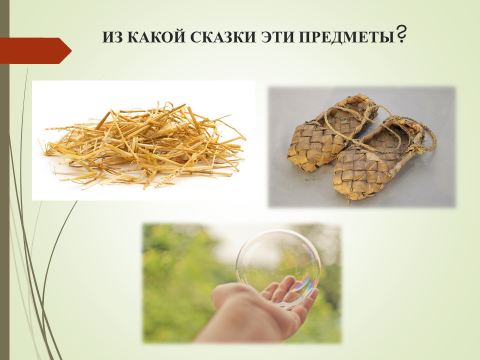 Педагог: посмотрите внимательно на экран, догадайтесь, к какой сказке эти предметы (пучок соломы, лапоть, воздушный шар), имеют отношение. (Ответы детей)Слайд 3: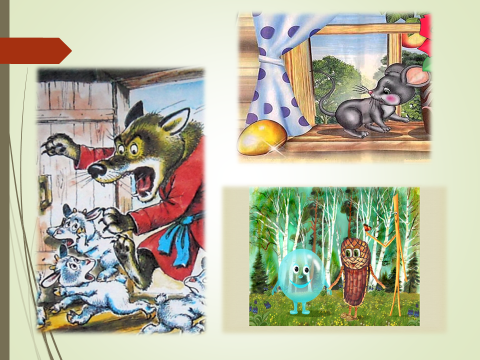 Педагог: А сейчас посмотрите на экран, давайте проверим правильность ваших ответов (на экране демонстрируются герои сказок «Волк и семеро козлят», «Колобок», «Пузырь, Соломинка и Лапоть») Дети называют героев сказок и выбирают нужную, объясняя почему.Слайд 4: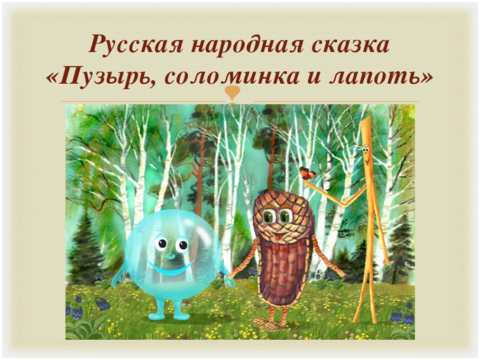 Педагог: Кто вспомнит, что произошло с ними в сказке?Слайд 5: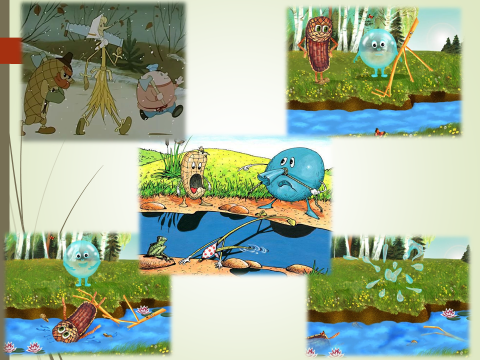 Дети: Пошли однажды они в лес дрова рубить. Дошли до речки и не знают, как перейти через реку. Лапоть сказал Пузырю: «Пузырь, давай на тебе переплывем!» - «Нет, Лапоть! Пусть лучше соломинка протянется с берега на другой берег». Лапоть пошел по соломинке, она переломилась, он и упал в воду, а Пузырь хохотал-хохотал, да и лопнул.Интерактивная технология «Интервью»педагог выступает в роли корреспондента, берет интервью у детей по цепочке (с ярким игрушечным микрофоном)- На что был похож Пузырь?- Как вы думаете, что было у него внутри?- Что могло бы случиться, если Пузырь бы согласился перевезти Соломинку и Лапоть?- Почему лопнул Пузырь?Обобщение: Пузырь исчез, потому, что из него вышел весь воздух.Педагог: Вы уже догадались, что сегодня мы будем говорить о воздухе и его свойствах.- Как можно назвать остановку в стране Знаний? (воздушная)- Давайте обозначим станцию «Воздушная» голубым «небом».Слайд 6: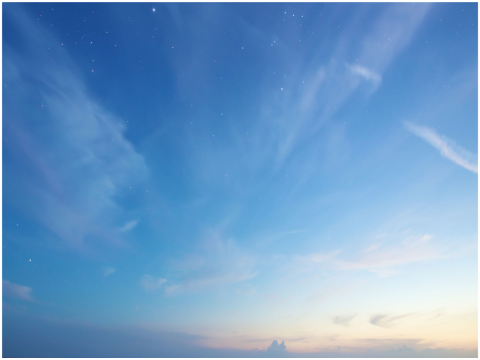 -Кто знает, как доказать что воздух существует? (с помощью опытовЭкспериментальная деятельностьСерия опытовИнтерактивная технология «Работа в парах»Педагог: я предлагаю поработать в парах.- Мы говорим воздух, воздух! А где этот воздух? Покажите и скажите про него?Дети: воздух находится вокруг нас, воздух окружает нас повсюду, мы его не видим.Педагог: а можно нам увидеть этого «невидимку»? Может быть кто-нибудь из вас с ним уже встречался?Дети: пузыри на поверхности воды и др.Педагог: Я предлагаю вам поработать в парах и найти ответ на вопрос: как же можно обнаружить воздух?Дети: пары выдвигают гипотезу – с помощью опытов.Обобщение: воздух можно обнаружить с помощью опытов, для проведения которых нужны различные предметы.Задание 1. Создать поток воздуха у лицаОпыт № 1 – взять листок бумаги, сделать веер и помахать им около лица.Вопрос: что ощущаете? (легкий ветерок, прохладу – ответы в парах). Какой можно сделать вывод? – ответы в парахСлайд 7: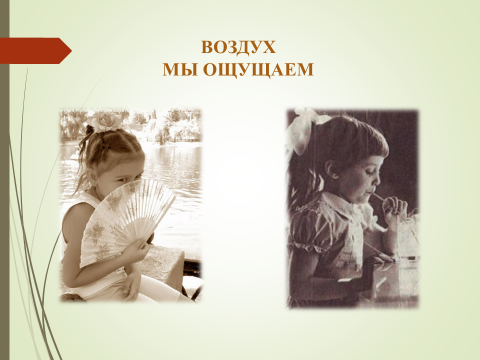 Вывод: воздух мы не видим, но ощущаем (чувствуем).Задание 2. Увидеть воздух, которым мы выдыхаемОпыт № 2 – взять трубочку для коктейлей и подуть через неё в стакан с водой.Опыт № 3 – надуть воздушный шарик (2-3 вдоха)Вопрос: Что вы видите? Почему шар стал увеличиваться? Вспомните строение человека, где расположен воздух, как дышит человек. Какой можно сделать вывод – ответы в парахСлайд 8: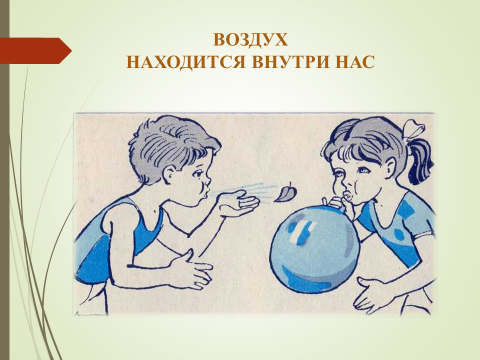 Вывод: воздух находится внутри тела в легких, его объем можно измеритьЗадание 3. Доказать, что воздух прозрачныйОпыт № 4 – взять прозрачный полиэтиленовый пакет, открыть его, «набрать» воздух и скрутить края.Вопрос: можно ли увидеть через воздух-невидимку все, что находится вокруг нас? Какой можно, сделать вывод – ответы в парахСлайд 9: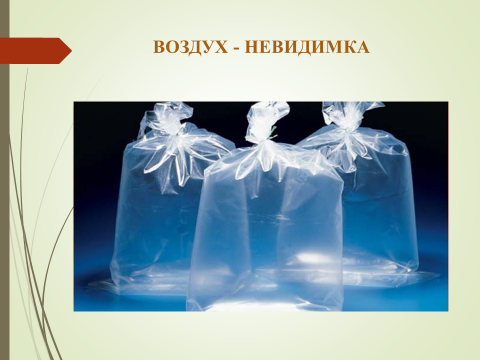 Вывод: воздух прозрачный, невидимый, через него можно видеть, все, что нас окружает.Интерактивная технология «Хоровод»Педагог: давайте встанем в круг и я буду вам бросать шарик, а вы будете отвечать на заданный вопрос.- Нужен ли воздух людям и животным? (без воздуха они не смогут дышать, а значит и жить)- Как вы думаете, чем дышат морские обитатели? - Если купить в магазине рыбок для аквариума, поместить их в банку, которую плотно закрыть крышкой, что может произойти? (в воде есть воздух, которым дышат все обитатели рек, морей, озер)- А человек может долго находиться под водой без маски водолаза? Почему? (нет не может, т.к. ему не хватает воздуха)- Попробуйте закрыть нос и рот и не дышать. Что вы чувствовали?Педагог: мы с вами выяснили, что нос нужен для дыхания и не только. Что еще умеет определять нос? (определять запахи)Задание 4. Доказать, что запахи распространяются по воздуху.Игровое упражнении «Угадай запах?»Педагог: закройте глаза, зажмите нос (в это время перед детьми проносят тарелку с дольками свеженарезанного чеснока)- Вдохните воздух, чем пахнет? Как вы узнали, что это запах чеснока? Какой можно сделать вывод?Слайд 10: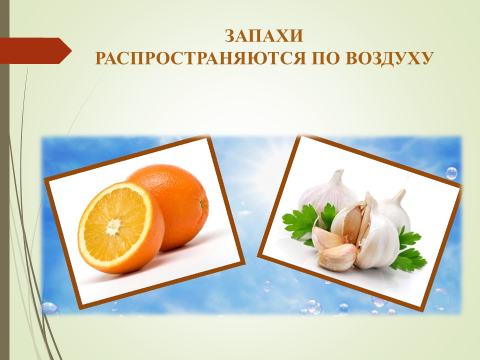 Вывод: запахи распространяются по воздуху, поэтому мы их чувствуем, когда вдыхаем его.Физкультурная паузаПедагог: я приглашаю вас на морской берег, здесь всегда свежо, часто дует ветер. Как вы думаете, чем может пахнуть море?(включается запись морского шума, дети представляют волны, плавающих в воде рыб. Проводится игра «Морская фигура – на месте замри») Задание 5. «Воздух и транспорт»Интерактивная технология «Дерево решений», игра «Подбери нужную картинку»Педагог: можно ли назвать воздух помощником человека? (ответы)Педагог: я сейчас вам раздам картинки транспорта в конвертах.1 группа – выберите картинки транспорта, передвигающегося в воздухе, и поместите их на дерево с голубым символом.2 группа – выберите картинки транспорта, передвигающегося по земле, поместите на дерево с коричневым символом.3 группа – выберите картинки транспорта, передвигающегося по воде, поместите на дерево с синим символом.Педагог: посмотрите внимательно, все ли сделали правильный выбор. Объясните, почему вы не выбрали оставшиеся картинки транспорта? (ответы в группах)Задание 6. Проблемная ситуация «Переправа»Педагог: Мы сегодня с вами разговаривали про сказку «Лапоть, Соломинка и Пузырь» и узнали, что сказочные герои не смогли перебраться на другой берег реки.- Как мы можем помочь им перебраться? (ответы детей)- Как вы думаете, из чего можно сделать кораблик, парус? (ответы детей)(практическая деятельность детей: кораблик –оригами).Опыт «Воздух может двигать предметы»Педагог:  В таз с водой нужно запустить кораблики, подуть на парус, создавая поток воздуха.(дети работают в парах, дуют на парус по очереди, договариваясь о совместных действиях, чтобы кораблик двигался быстрее, нужно дуть в одном направлении)Педагог: объясните, почему плывет кораблик? Какой можно сделать вывод? (ответы в парах).Слайд 11: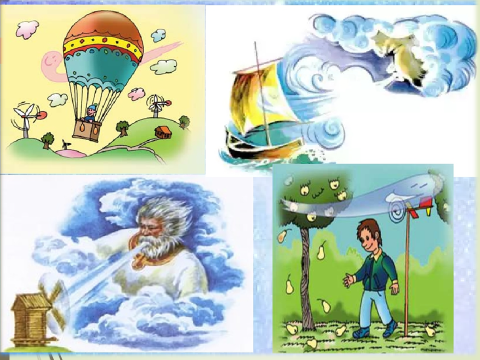 Вывод: поток воздуха помогает предметам передвигаться.Задание 7. Проработка содержания темы.Интерактивная технология «Интервью»Педагог: - Расскажите нашим гостям – сказочным героям – Лаптю, Соломинке и Пузырю, что вы узнали нового о воздухе?-воздух невидимый, -легкий,- он всюду вокруг нас и в воде,- воздух необходим для человека, животных, рыб, -воздух помогает двигаться транспорту.Задание 8. Рефлексия Педагог: Я хочу вас поблагодарить за активное участие, любознательность, находчивость при решении проблемных ситуаций.Педагог: Как вы думаете, сегодня вы сделали для себя новые открытия о воздухе? - Кто запомнил наши опыты, сможет рассказать о свойствах воздуха, «запустите» в наше «небо» синие шары. А тот, кому это сделать ещё сложно, затрудняется – красные шарики. Можете на своих шарах написать своё имя. Посмотрите, как много синих воздушных шаров. Наше путешествие в страну Знаний получилось интересным, увлекательным и познавательным. Слайд 12: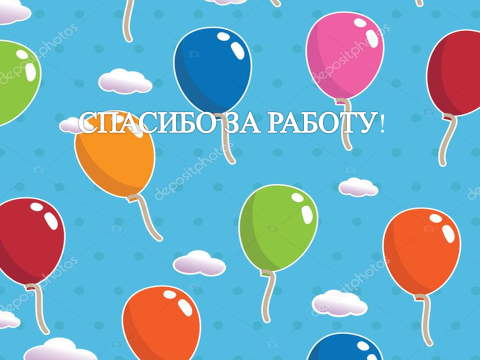 Спасибо всем за работу!ИСТОЧНИКИ:https://infourok.ru/otkritoe-zanyatie-udivitelniy-vozduh-starshaya-gruppa-3365612.htmlhttps://nsportal.ru/detskiy-sad/okruzhayushchiy-mir/2017/12/16/konspekt-chto-takoe-vozduhhttps://урок.рф/library/konspekt_nod_dlya_detej_starshego_doshkolnogo_vozras_123338.html